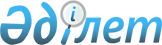 Об утверждении наименований и индексов автомобильных дорог общего пользования районного значения Теректинского района Западно-Казахстанской областиПостановление акимата Теректинского района Западно-Казахстанской области от 8 сентября 2022 года № 201. Зарегистрировано в Министерстве юстиции Республики Казахстан 28 сентября 2022 года № 29876
      В соответствии со статьей 31 Закона Республики Казахстан "О местном государственном управлении и самоуправлении в Республике Казахстан", с пунктом 2 статьи 6 Закона Республики Казахстан "Об автомобильных дорогах", акимат Теректинского района Западно-Казахстанской области ПОСТАНОВЛЯЕТ:
      1. Утвердить наименования и индексы автомобильных дорог общего пользования районного значения Теректинского района Западно-Казахстанской области согласно приложению к настоящему постановлению.
      2. Государственному учреждению "Аппарат акима Теректинского района" Западно-Казахстанской области обеспечить государственную регистрацию настоящего постановления в Министерстве юстиции Республики Казахстан.
      3. Контроль за исполнением настоящего постановления возложить на курирующего заместителя акима Теректинского района Западно-Казахстанской области.
      4. Настоящее постановление вводится в действие по истечении десяти календарных дней после дня его первого официального опубликования.
      "СОГЛАСОВАНО" Управление пассажирского транспорта и автомобильных дорог Западно-Казахстанской области Наименования и индексы автомобильных дорог общего пользования районного значения Теректинского района Западно-Казахстанской области
      Расшифровка аббревиатуры:
      км-километр.
					© 2012. РГП на ПХВ «Институт законодательства и правовой информации Республики Казахстан» Министерства юстиции Республики Казахстан
				
      Аким Теректинского района

Т. Габдушев
Приложение к постановлению
№
Индексы автомобильных дорог
Наименования автомобильных дорог
1
KL-TR-1
Подъездная дорога к селу Таксай от автомобильной дороги Теректі - Аксай, 0-7 км
2
KL-TR-2
Подъездная дорога к селу Жайык от автомобильной дороги Подстепное – Теректі – Илек, 0-2 км
3
KL-TR-3
Подъездная дорога к селу Новопавловка от автомобильной дороги Подстепное – Теректі – Илек, 0-15 км
4
KL-TR-4
Подъездная дорога к селу Покатиловка от автомобильной дороги Подстепное – Теректі – Илек, 0-9 км
5
KL-TR-5
Подъездная дорога к селу Аксуат от автомобильной дороги Подстепное – Теректі – Илек, 0-2,4 км
6
KL-TR-6
Подъездная дорога к селу Айтиево от автомобильной дороги Подстепное – Теректі – Илек, 0-2 км
7
KL-TR-7
Подъездная дорога к селу Тукпай от автомобильной дороги Подстепное – Теректі – Илек, 0-1 км
8
KL-TR-8
Подъездная дорога к селу Тонкерис от автомобильной дороги Подстепное – Теректі – Илек, 0-12 км
9
KL-TR-9
Подъездная дорога к селу Алгабас от автомобильной дороги Подстепное – Теректі – Илек, 0-19 км
10
KL-TR-10
Подъездная дорога к селу Шагатай от автомобильной дороги Барбастау – Индер, 0-1 км
11
KL-TR-11
Подъездная дорога к селу Улкен Енбек от автомобильной дороги Барбастау – Индер, 0-0,3 км
12
KL-TR-12
Подъездная дорога к селу Когалытубек от автомобильной дороги Барбастау – Индер, 0-3 км
13
KL-TR-13
Подъездная дорога к селу Кутсиык от автомобильной дороги Барбастау – Индер, 0-1 км
14
KL-TR-14
Подъездная дорога к селу Кызылжар от автомобильной дороги Барбастау – Индер, 0-3 км
15
KL-TR-15
Подъездная дорога к селу Теректі – Кабылтобе, 0-10 км
16
KL-TR-16
Подъездная дорога к селу Жана Омир от автомобильной дороги Самара – Шымкент, 0-1 км
17
KL-TR-17
Подъездная дорога к селу Узунколь от автомобильной дороги Самара – Шымкент, 0-5 км
18
KL-TR-18
Подъездная дорога к селу Бекей от автомобильной дороги Самара – Шымкент, 0-3 км
19
KL-TR-19
Подъездная дорога к селу Ерсары от автомобильной дороги Самара – Шымкент, 0-6 км
20
KL-TR-20
Подъездная дорога к селу Анкаты от автомобильной дороги Самара – Шымкент – Сарыомир, 0-1 км
21
KL-TR-21
Подъездная дорога к селу Талпын от автомобильной дороги Самара – Шымкент – Сарыомир, 0-1 км
22
KL-TR-22
Подъездная дорога к селу Кандык от автомобильной дороги Самара – Шымкент – Сарыомир, 0-2 км
23
KL-TR-23
Автомобильная дорога Сарыомир-Дуана, 0-25 км
24
KL-TR-24
Подъездная дорога к селу Шалкар 0-8 км
25
KL-TR-25
Подъездная дорога к селу Магистральный от автомобильной дороги Подстепное – Теректі – Илек, 0-1,8 км
26
KL-TR-26
Подъездная дорога к селу Сатымшеген от автомобильной дороги Самара – Шымкент – Сарыомир, 0-3 км
27
KL-TR-27
Подъездная дорога к селу Абай от автомобильной дороги Барбастау – Индер, 0-1 км
28
KL-TR-28
Подъездная дорога к санаторию Акжайык от автомобильной дороги Барбастау – Индер, 0-6 км
29
KL-TR-29
Подъездная дорога к селу Аксогым от автомобильной дороги Барбастау – Индер, 0-7 км
30
KL-TR-30
Подъездная дорога к селу Рыбцех от автомобильной дороги Самара – Шымкент – Сарыомир, 0-35 км
31
KL-TR-31
Подъездная дорога к селу Кемер от автомобильной дороги Барбастау – Индер, 0-7 км
32
KL-TR-32
Подъездная дорога к селу Юбилейное от автомобильной дороги Самара – Шымкент, 
0-5,4 км